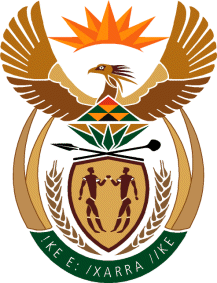 MINISTRYINTERNATIONAL RELATIONS AND COOPERATION 	REPUBLIC OF SOUTH AFRICA	QUESTION FOR WRITTEN REPLY: NATIONAL ASSEMBLY (NA), 13 SEPTEMBER 2019924. Mr D Bergman (DA) to ask the Minister of International Relations and Cooperation:What amount has the African Renaissance Fund (ARF) loaned to Cuba to date, (b) on what terms, including interest  and duration, was the loan made, (c) what amount of the loan (i) has been repaid and (ii) is still outstanding in terms of ( aa) money still to be loaned to Cuba and (bb) monies still repaid by Cuba and (d) does the ARF allow for loan initiatives to be made to countries outside the African continent? NW2077E Reply: The loan amount was R 63 628 818. The interest was charged at 3% daily compounded monthly, the repayment duration and term was 1 year. following the expiry of the availability period for tranch A in four equal quarterly payments. A loan has been repaid in full with interest R 64 994 855.03R 64 994 855.03Nothing is outstanding (aa) A concurrence has been issued for a total amount of R140 million(bb) Nothing, as the loan has been repaid with interest (d)	Yes.